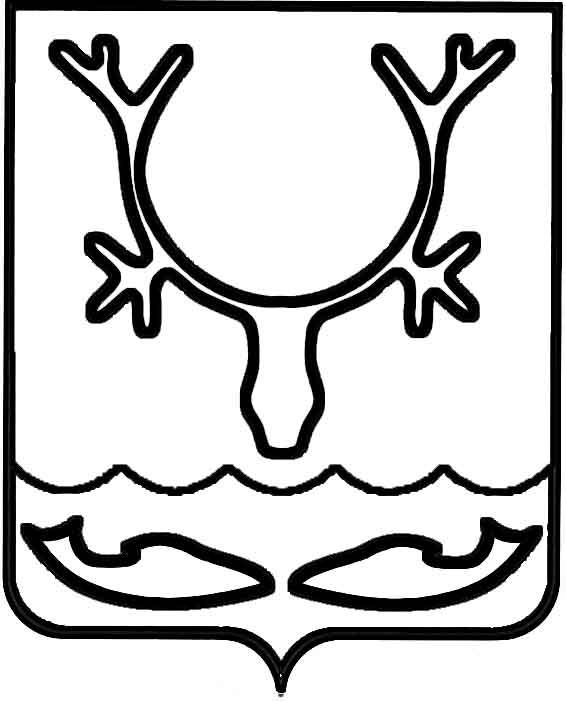 Администрация МО "Городской округ "Город Нарьян-Мар"РАСПОРЯЖЕНИЕот “____” __________________ № ____________		г. Нарьян-МарОб утверждении графика личного приема граждан в 2016 годуВ соответствии с Федеральным законом от 02.05.2006 № 59-ФЗ "О порядке рассмотрения обращений граждан Российской Федерации", Уставом МО "Городской округ "Город Нарьян-Мар", в связи с проведением организационно-штатных мероприятий:Утвердить график личного приема граждан главой МО "Городской округ "Город Нарьян-Мар" и заместителями главы Администрации МО "Городской округ "Город Нарьян-Мар" (Приложение).Опубликовать график личного приема граждан в общественно-политической газете Ненецкого автономного округа "Няръяна вындер", официальном бюллетене МО "Городской округ "Город Нарьян-Мар" "Наш город" и разместить               на официальном сайте МО "Городской округ "Город Нарьян-Мар" в сети Интернет.3.	Контроль за исполнением настоящего распоряжения возложить                             на руководителя аппарата – управляющего делами Администрации МО "Городской округ "Город Нарьян-Мар" (Л.В.Вокуева).ПриложениеУТВЕРЖДЕНраспоряжением Администрации МО "Городской округ "Город Нарьян-Мар"от 19.02.2016 № 86-рГрафикприема граждан главой МО "Городской округ "Город Нарьян-Мар"и заместителями главы в 2016 годуЗапись на прием производится по понедельникам с 9.00 до 16.00 часовпо телефонам: 4-99-72; 8-911-557-37-121902.201686-рГлава МО "Городской округ "Город Нарьян-Мар" Т.В.ФедороваФИОДолжностьДни и время приема№ кабинетаФедорова Татьяна ВасильевнаГлава МО "Городской округ "Город Нарьян-Мар"Среда, четвергс 17.00 до 18.00 часов27Бебенин Александр БорисовичПервый заместитель главы Администрации МО "Городской округ "Город Нарьян-Мар"Средас 16.30 до 18.00 часов22КисляковаЕлена СергеевнаЗаместитель главы Администрации МО "Городской округ "Город Нарьян-Мар"                      по экономике и финансамЧетвергс 16.00 до 18.00 часов13Ляпунова Елена ЛеонидовнаЗаместитель главы Администрации МО "Городской округ "Город Нарьян-Мар"                     по вопросам взаимодействия                    с органами государственной власти и общественными организациямиВторникс 16.30 до 18.00 часов30